T.C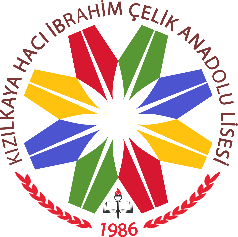 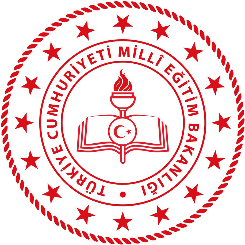 BUCAK KAYMAKAMLIĞIKIZILKAYA HACI İBRAHİM ÇELİK ANADOLU LİSESİ MÜDÜRLÜĞÜ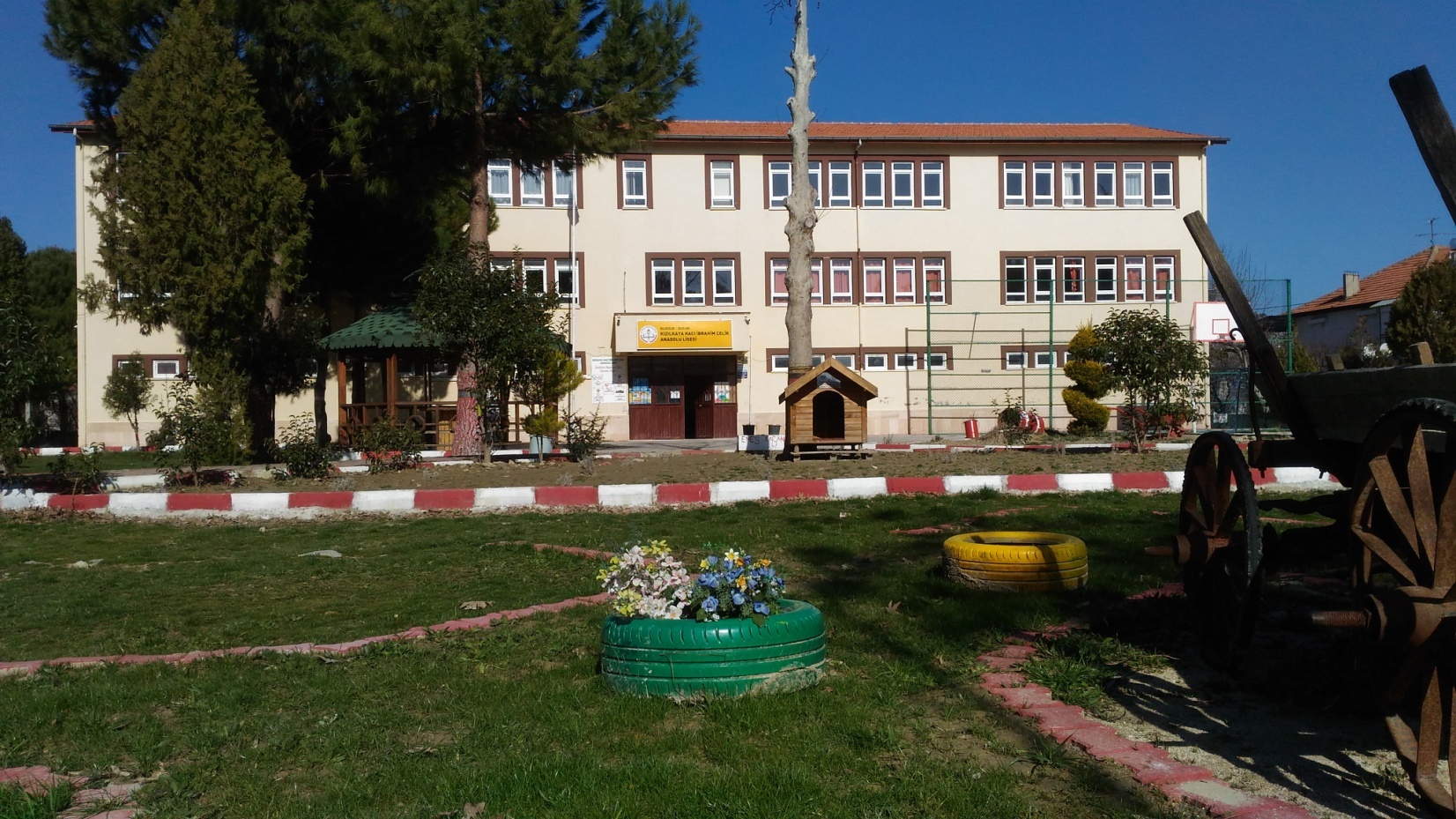 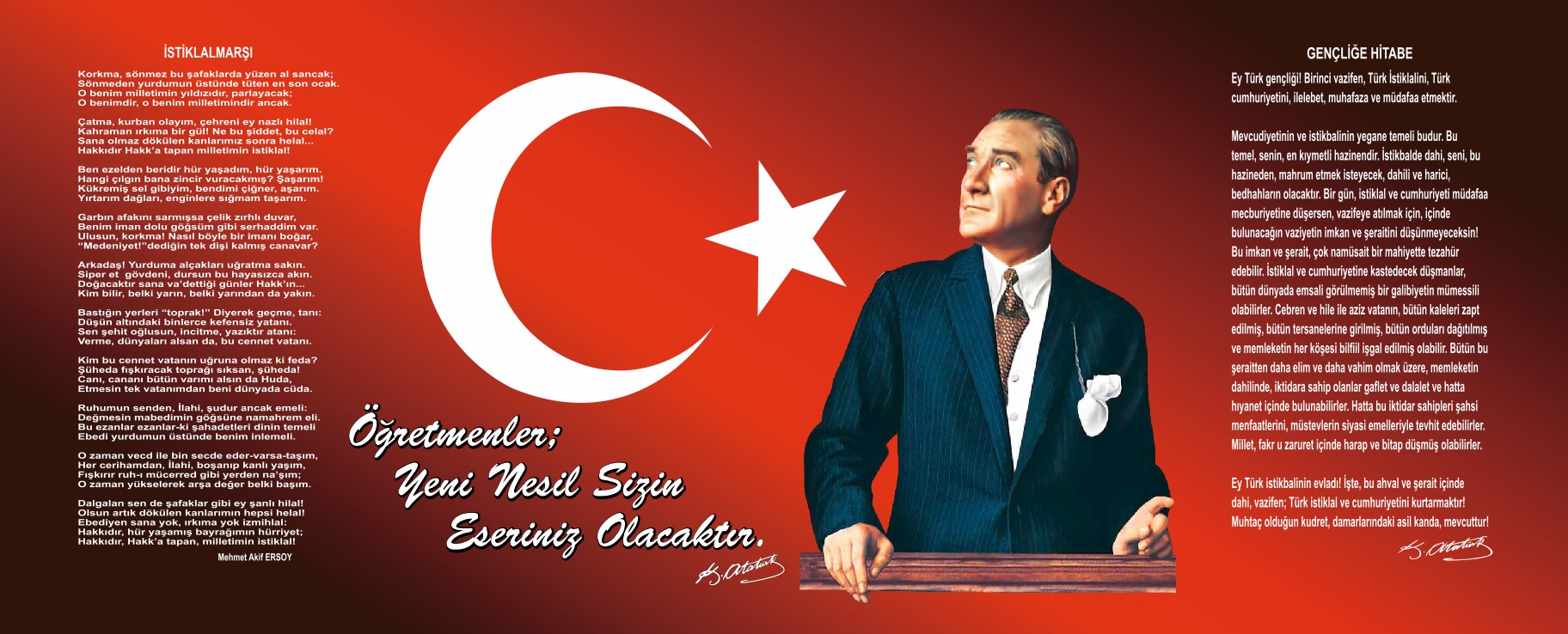 Sunuş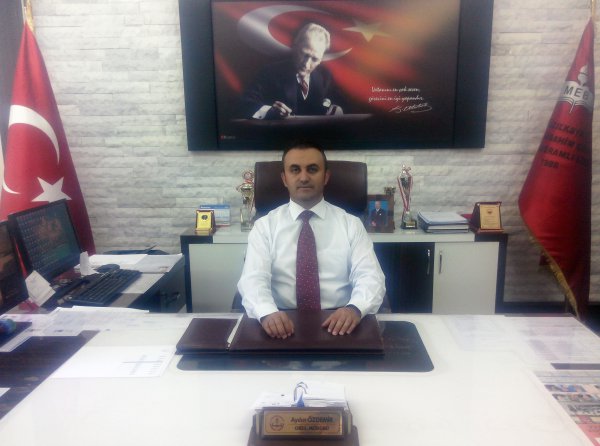 Başarı;  insanlık aleminde, medeniyet dünyasında tüm yeniliklerin ve gelişmelerin meydana gelmesini sağlayan itici bir güç olup, kilit bir konumda varlığını ve etkisini bütün canlılığıyla sürdürmektedir. Tüm eğitim sistemlerinin tarihten bu yana tek gayesi başarı üzerine konumlanmıştır. Tarih şeridinin ekseriyeti incelendiğinde, başarı için nadir insanların yaptığı ender çalışmalar, buluşlar yahut savaşlar büyük yer kaplar. Genel geçer durum etkin, güçlü ve özel yetkilerle donatılmış, hırs ve güç ile bezenmiş “kahramanlar” üzerine kurgulanmışlıktır. Ya da toplum içinde sessiz, pasif, itilmiş hatta ötekileştirilmiş insanların kapalı ve sınırlı dünyalarında içten içe çalışmalar yapması, yıllarca çaba ve sıkıntılar çekerek, ömürlerini törpülemeleri ve sonunda keşif ve icatlarıyla belki gurur duymaları, belki de bunu bile yaşayamadan hayat sahnesinden çekilmeleri ile sonuçlanmıştır.Tüm bunlardan sonra modern çağın özellikle son yıllarda gerçeklerine ve başarı hikayelerine bakıldığında, halihazırdaki durumun artık böyle olmadığı, ekip çalışmasının ortak gayreti ve akıl birlikteliği ile fersah fersah aşamalar kat edildiği görülecektir. Biz; yukarıdaki gerçeklerin bilincinde olarak, yaptığımız, yapmakta olduğumuz ve özellikle de önümüzdeki beş yılın yol haritasını çizdiğimiz bu çalışmada, kurumumuzun idaresinden, öğretmen ve personel kadrosuna, öğrencileri ile velilerine, çevre ve yöre faktörlerine kadar çalışmalarımızda başarı çarklarının dişlileri olarak bu unsurlara aktif görevler ve paylaşımlar yapmakta kararlıyız. Geçen beş yıl içinde bunu 2015 TÜBİTAK Türkiye 1.liği, 2015 Demokrasi Kuşağı Projesi, 2016 TÜBİTAK Konya Bölge 1.liği, 2017 Fizy Müzik Yarışmasında İzmir Bölge 5.liği, 2017 yılı 19 Mayıs Atatürk’ü Anma, Gençlik ve Spor Bayramı etkinlikleri içinde yağlı güreş turnuvası düzenleme gibi ülke, bölge ve yöre çapında kurumumuzun başarılarıyla sağlıklı ve verimli bir şekilde yerine getirdiğimizi düşünüyoruz. Burada tek tek yer veremediğimiz kültürel, sportif ve sosyal anlamda birçok etkinlikteki başarı bu anlayış ve dayanışmanın eseridir. Biz tüm kademelerinde sıcak, samimi, ortak akıl ve işbirliği ile sevgi ve saygı temelinde hareket eden, mazisinde somut başarılarla kendine ve özüne güvenen, bu değerlerle önümüzdeki beş yıl içinde de azimli adımlar atmaya hazır, istekli, genç ve dinamik bir kadroyuz. Birlikte başardık, başarıyoruz, başaracağız.Aydın ÖZDEMİROkul MüdürüİçindekilerSunuş	3İçindekiler	4BÖLÜM I: GİRİŞ ve PLAN HAZIRLIK SÜRECİ	5BÖLÜM II: DURUM ANALİZİ	6Okulun Kısa Tanıtımı *	6Okulun Mevcut Durumu: Temel İstatistikler	7PAYDAŞ ANALİZİ	12GZFT (Güçlü, Zayıf, Fırsat, Tehdit) Analizi	14Gelişim ve Sorun Alanları	16BÖLÜM III: MİSYON, VİZYON VE TEMEL DEĞERLER	19MİSYONUMUZ *	19VİZYONUMUZ *	19TEMEL DEĞERLERİMİZ *	19BÖLÜM IV: AMAÇ, HEDEF VE EYLEMLER	21TEMA I: EĞİTİM VE ÖĞRETİME ERİŞİM	21TEMA II: EĞİTİM VE ÖĞRETİMDE KALİTENİN ARTIRILMASI	24TEMA III: KURUMSAL KAPASİTE	28V. BÖLÜM: MALİYETLENDİRME	32EKLER:	34BÖLÜM I: GİRİŞ ve PLAN HAZIRLIK SÜRECİ2019-2023 dönemi stratejik plan hazırlanması süreci Üst Kurul ve Stratejik Plan Ekibinin oluşturulması ile başlamıştır. Ekip tarafından oluşturulan çalışma takvimi kapsamında ilk aşamada durum analizi çalışmaları yapılmış ve durum analizi aşamasında paydaşlarımızın plan sürecine aktif katılımını sağlamak üzere paydaş anketi, toplantı ve görüşmeler yapılmıştır.Stratejilerin Belirlenmesi;Stratejik planlama ekibi tarafından, tüm iç ve dış paydaşların görüş ve önerileri bilimsel yöntemlerle analiz edilerek planlı bir çalışmayla stratejik plan hazırlanmıştır. Bu çalışmalarda izlenen adımlar;Okulun var oluş nedeni (misyon), ulaşmak istenilen nokta  (vizyon) belirlenip okulumuzun tüm paydaşlarının görüşleri ve önerileri alındıktan sonra da vizyona ulaşmak için gerekli olan stratejik amaçlar belirlendi. Stratejik amaçlar;Okul içinde ve eylemlerimiz kapsamında iyileştirilmesi, korunması veya önlem alınması gereken alanlarla ilgili olan stratejik amaçlar,Okul içinde ve eylemler kapsamında yapılması düşünülen yenilikler ve atılımlarla ilgili olan stratejik amaçlar,Yasalar kapsamında yapmak zorunda olduğumuz faaliyetlere ilişkin stratejik amaçlar olarak da ele alındı.Stratejik amaçların gerçekleştirilebilmesi için hedefler konuldu. Hedefler stratejik amaçla ilgili olarak belirlendi. Hedeflerin spesifik, ölçülebilir, ulaşılabilir, gerçekçi, zamana bağlı, sonuca odaklı, açık ve anlaşılabilir olmasına özen gösterildi. Hedeflere uygun belli bir amaca ve hedefe yönelen, başlı başına bir bütünlük oluşturan,  yönetilebilir, maliyetlendirilebilir eylemler belirlendi. Her bir eylem yazılırken; bu eylem “amacımıza ulaştırır mı” sorgulaması yapıldı.Eylemlerin gerçekleştirilebilmesi için sorumlu ekipler ve zaman belirtildi.Eylemlerin başarısını ölçmek için performans göstergeleri tanımlandı.Strateji, hedefler ve eylemler/projeler belirlenirken yasalar kapsamında yapmak zorunda olunan eylemler, paydaşların önerileri, çalışanların önerileri, önümüzdeki dönemde beklenen değişiklikler ve GZFT (SWOT) çalışması göz önünde bulunduruldu.GZFT çalışmasında ortaya çıkan zayıf yanlar iyileştirilmeye, tehditler bertaraf edilmeye; güçlü yanlar ve fırsatlar değerlendirilerek kurumun faaliyetlerinde fark yaratılmaya çalışıldı; önümüzdeki dönemlerde beklenen değişikliklere göre de önlemler alınmasına özen gösterildi.Strateji, Hedef ve Eylemler kesinleştikten sonra her bir faaliyetin maliyetlendirilmesi yapıldı.Maliyeti hesaplanan her bir eylem için kullanılacak kaynaklar belirtildi.  Maliyeti ve kaynağı hesaplanan her bir eylemin/projenin toplamları hesaplanarak bütçeler ortaya çıkartıldı.Yukarıdaki çalışmalar gerçekleştirildikten sonra Kızılkaya Hacı İbrahim Çelik Anadolu Lisesinin 2019-2023 dönemi stratejik planına son halini vermek üzere çalışmalar yapılmıştır.Bucak Kızılkaya Hacı İbrahim Çelik Anadolu LisesiOkul Stratejik Plan EkibiSTRATEJİK PLAN ÜST KURULUBÖLÜM II: DURUM ANALİZİDurum analizi bölümünde okulumuzun mevcut durumu ortaya konularak neredeyiz sorusuna yanıt bulunmaya çalışılmıştır. Bu kapsamda okulumuzun kısa tanıtımı, okul künyesi ve temel istatistikleri, paydaş analizi ve görüşleri ile okulumuzun Güçlü Zayıf Fırsat ve Tehditlerinin (GZFT) ele alındığı analize yer verilmiştir.Okulun Kısa Tanıtımıİlk etapta kuruluş amacı olarak kasaba ve komşu köylerin ortaokuldan mezun olan öğrencilerini üniversiteye hazırlamak, kültürel birikimini arttırmak, kasabanın eğitim düzeyini artırmak olan okulumuz, 1986–1987 eğitim öğretim yılında Kızılkaya İlköğretim Okulu binasında eğitim öğretime başlamıştır. Bu tarihten itibaren eski ilkokul binasında geçici olarak bulunan Sağlık Ocağı kendi binasına taşınınca, Kızılkaya Lisesi 1988–1989 eğitim öğretim yılından itibaren 1999–2000 eğitim öğretim yılı Ocak ayına kadar eski ilkokul binasında eğitim öğretime devam etmiştir. 1999–2000 Eğitim Öğretim Yılı Ocak ayından itibaren Hacı İbrahim Çelik tarafından yaptırılan yeni binasına taşınmıştır. Kızılkaya Lisesi ismi Hacı İbrahim Çelik Lisesi olarak değiştirilmiştir. Halen bu binada eğitim öğretime devam etmekte olan okulumuz 2012/2013 Eğitim Öğretim yılından itibaren bakanlığımız tarafından Ortaöğretim Genel Müdürlüğüne bağlı iken Mesleki Teknik Eğitim Genel Müdürlüğüne bağlanarak Çok Programlı Liseye dönüştürülmüş olup bünyesindeki genel lisenin yanında Ulaştırma Hizmetleri Lojistik Bölümü açılmıştır. 2013/2014 Eğitim Öğretim yılından itibaren Çok Programlı Anadolu Lisesi olmuştur. 2016 yılından itibaren bakanlık kararıyla Anadolu lisesine dönüştürülmüştür. Okulumuzda 8 derslik bulunmakla birlikte 9, 10, 11 ve 12. sınıflarımız birer şube olarak, toplam 4 derslikte eğitim öğretim faaliyetleri sürdürülmektedir.Okulun Mevcut Durumu: Temel İstatistiklerOkul KünyesiOkulumuzun temel girdilerine ilişkin bilgiler altta yer alan okul künyesine ilişkin tabloda yer almaktadır.Temel Bilgiler Tablosu- Okul Künyesi Çalışan BilgileriOkulumuzun çalışanlarına ilişkin bilgiler altta yer alan tabloda belirtilmiştir.Çalışan Bilgileri TablosuOkulumuz Bina ve Alanları	Okulumuzun binası ile açık ve kapalı alanlarına ilişkin temel bilgiler altta yer almaktadır.Okul Yerleşkesine İlişkin Bilgiler Sınıf ve Öğrenci Bilgileri	Okulumuzda yer alan sınıfların öğrenci sayıları alttaki tabloda verilmiştir.*Sınıf sayısına göre istenildiği kadar satır eklenebilir.Donanım ve Teknolojik KaynaklarımızTeknolojik kaynaklar başta olmak üzere okulumuzda bulunan çalışır durumdaki donanım malzemesine ilişkin bilgiye alttaki tabloda yer verilmiştir.Teknolojik Kaynaklar TablosuGelir ve Gider BilgisiOkulumuzun genel bütçe ödenekleri, okul aile birliği gelirleri ve diğer katkılar da dâhil olmak üzere gelir ve giderlerine ilişkin son iki yıl gerçekleşme bilgileri alttaki tabloda verilmiştir.PAYDAŞ ANALİZİKurumumuzun temel paydaşları öğrenci, veli ve öğretmen olmakla birlikte eğitimin dışsal etkisi nedeniyle okul çevresinde etkileşim içinde olunan geniş bir paydaş kitlesi bulunmaktadır. Paydaşlarımızın görüşleri anket, toplantı, dilek ve istek kutuları, elektronik ortamda iletilen öneriler de dâhil olmak üzere çeşitli yöntemlerle sürekli olarak alınmaktadır.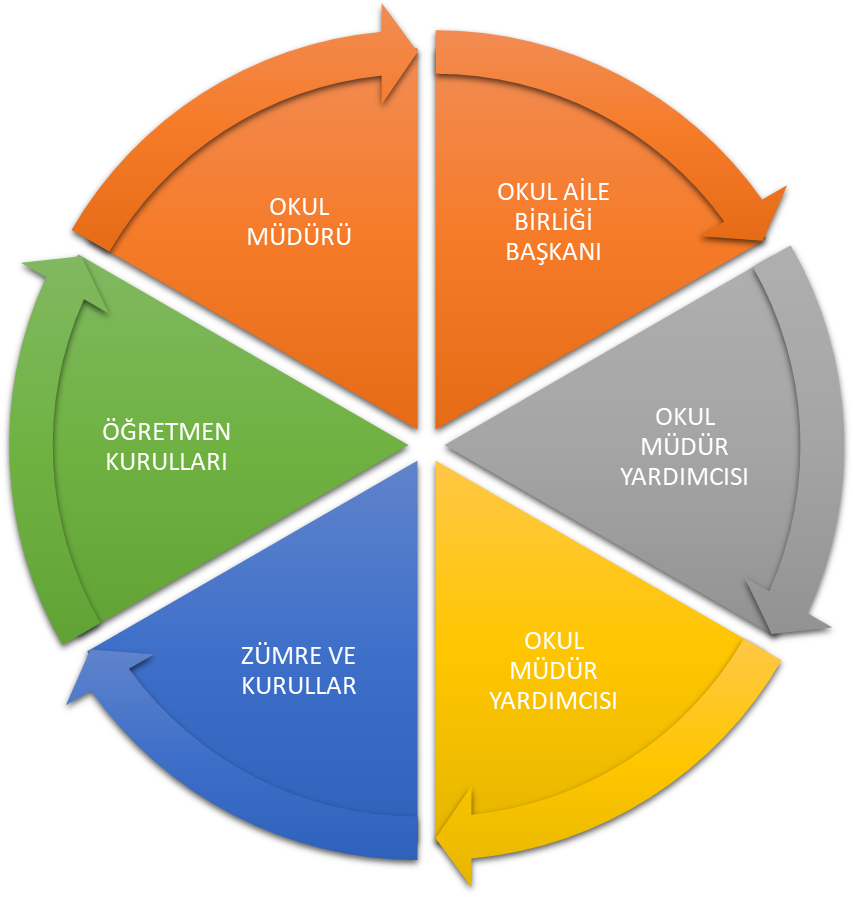 Paydaş anketlerine ilişkin ortaya çıkan temel sonuçlara altta yer verilmiştir: Öğrenci Anketi Sonuçları:Öğretmen Anketi Sonuçları:Veli Anketi Sonuçları:GZFT (Güçlü, Zayıf, Fırsat, Tehdit) AnaliziOkulumuzun temel istatistiklerinde verilen okul künyesi, çalışan bilgileri, bina bilgileri, teknolojik kaynak bilgileri ve gelir gider bilgileri ile paydaş anketleri sonucunda ortaya çıkan sorun ve gelişime açık alanlar iç ve dış faktör olarak değerlendirilerek GZFT tablosunda belirtilmiştir. Dolayısıyla olguyu belirten istatistikler ile algıyı ölçen anketlerden çıkan sonuçlar tek bir analizde birleştirilmiştir.Kurumun güçlü ve zayıf yönleri donanım, malzeme, çalışan, iş yapma becerisi, kurumsal iletişim gibi çok çeşitli alanlarda kendisinden kaynaklı olan güçlülükleri ve zayıflıkları ifade etmektedir ve ayrımda temel olarak okul müdürü/müdürlüğü kapsamından bakılarak iç faktör ve dış faktör ayrımı yapılmıştır. İçsel FaktörlerGüçlü YönlerZayıf YönlerDışsal FaktörlerFırsatlarTehditlerGelişim ve Sorun AlanlarıGelişim ve sorun alanları analizi ile GZFT analizi sonucunda ortaya çıkan sonuçların planın geleceğe yönelim bölümü ile ilişkilendirilmesi ve buradan hareketle hedef, gösterge ve eylemlerin belirlenmesi sağlanmaktadır. Gelişim ve sorun alanları ayrımında eğitim ve öğretim faaliyetlerine ilişkin üç temel tema olan Eğitime Erişim, Eğitimde Kalite ve kurumsal Kapasite kullanılmıştır. Eğitime erişim, öğrencinin eğitim faaliyetine erişmesi ve tamamlamasına ilişkin süreçleri; Eğitimde kalite, öğrencinin akademik başarısı, sosyal ve bilişsel gelişimi ve istihdamı da dâhil olmak üzere eğitim ve öğretim sürecinin hayata hazırlama evresini; Kurumsal kapasite ise kurumsal yapı, kurum kültürü, donanım, bina gibi eğitim ve öğretim sürecine destek mahiyetinde olan kapasiteyi belirtmektedir.Gelişim ve sorun alanlarına ilişkin GZFT analizinden yola çıkılarak saptamalar yapılırken yukarıdaki tabloda yer alan ayrımda belirtilen temel sorun alanlarına dikkat edilmesi gerekmektedir.Gelişim ve Sorun AlanlarımızBÖLÜM III: MİSYON, VİZYON VE TEMEL DEĞERLEROkul Müdürlüğümüzün Misyon, vizyon, temel ilke ve değerlerinin oluşturulması kapsamında öğretmenlerimiz, öğrencilerimiz, velilerimiz, çalışanlarımız ve diğer paydaşlarımızdan alınan görüşler, sonucunda stratejik plan hazırlama ekibi tarafından oluşturulan Misyon, Vizyon, Temel Değerler; Okulumuz üst kurulana sunulmuş ve üst kurul tarafından onaylanmıştır.MİSYONUMUZVİZYONUMUZTEMEL DEĞERLERİMİZ1) Atatürk İlke ve İnkılaplarına bağlıyız2) İnsan ilişkilerimizde sevgi, saygı ve hoşgörüye önem veririz3) Çalışanların isteklerine önem verir, takım ruhuyla çalışırız4) Bilimsel gelişmeleri takip eder, eğitim-öğretim etkinliklerimizi ona göre güncelleriz5) Her çocuğun farklı olduğunu bilir ve bunun bir zenginlik olduğuna inanırız6) Eğitim için her türlü desteği verir, gereken özveride bulunuruz7) Meslek etiğine önem veririz8) Eğitimde kalite için sürekli gelişimi destekleriz9) “Ben” değil “BİZ” duygusuyla hareket ederiz10) Teknolojiyi amaç değil araç olarak kullanırız11) Çalışanlarımızı ve öğrencilerimizi takdir eder, kurumun değerli bir ferdi olduğunu hissettiririz12) Paydaşlarımızın kurumumuzdan gurur duymalarını sağlarız13) Sosyal etkinliklerle öğrencilerimizi çok yönlü olarak yetiştiririz14) Eğitim ortamının sağlıklı ve güvenli olması için gerekli tedbirleri alırız BÖLÜM IV: AMAÇ, HEDEF VE EYLEMLERSTRATEJİK PLAN GENEL TABLOSUTEMA I: EĞİTİM VE ÖĞRETİME ERİŞİMEğitim ve öğretime erişim okullaşma ve okul terki, devam ve devamsızlık, okula uyum ve oryantasyon, özel eğitime ihtiyaç duyan bireylerin eğitime erişimi, yabancı öğrencilerin eğitime erişimi ve hayatboyu öğrenme kapsamında yürütülen faaliyetlerin ele alındığı temadır.Stratejik Amaç 1: Kayıt bölgemizde yer alan ortaokul mezunlarının okulumuza kayıt oranlarını artıran, öğrencilerin uyum ve devamsızlık sorunlarını da gideren etkin bir yönetim yapısı kurulacaktır. Amacımız, bireylerin eğitimden yararlanmasını sağlamak, her bireye eşit imkanlar sunmak, ortak bir ölçüt oluşturarak bilgiyi somuta dönüştüren, gelişime açık bireyler yetiştirmektir.Stratejik Hedef 1.1.  Bireylerin yetenekleri doğrultusunda eğitim ve öğretime katılım oranını arttırarak okulumuzun 2018-2019 eğitim öğretim yılı ortalaması 90 olan öğrenci sayısını, plan dönemi sonuna kadar 120’nin üzerine çıkmasını sağlamaktır. Bölgemizde yer alan ortaokul mezunlarının okulumuza kayıt oranları artırılacak ve öğrencilerin uyum ve devamsızlık sorunları da giderilecektir.Performans Göstergeleri EylemlerTEMA II: EĞİTİM VE ÖĞRETİMDE KALİTENİN ARTIRILMASIEğitim ve öğretimde kalitenin artırılması başlığı esas olarak eğitim ve öğretim faaliyetinin hayata hazırlama işlevinde yapılacak çalışmaları kapsamaktadır. Bu tema altında akademik başarı, sınav kaygıları, sınıfta kalma, ders başarıları ve kazanımları, disiplin sorunları, öğrencilerin bilimsel, sanatsal, kültürel ve sportif faaliyetleri ile istihdam ve meslek edindirmeye yönelik rehberlik ve diğer mesleki faaliyetler yer almaktadır. Stratejik Amaç 2: Öğrencilerimizin gelişmiş dünyaya uyum sağlayacak şekilde donanımlı bireyler olabilmesi için eğitim ve öğretimde kalite artırılacaktır. Her yaştan bireyin akademik başarılarıyla beraber sportif, sanatsal ve sosyal yönlerini, yetenekleri doğrultusunda destekleyerek soyut bilgileri somutlaştıran, özgüven ve sorumluluk sahibi, iletişim becerileri yüksek, mutlu bireyler yetiştirilecektir.Stratejik Hedef 2.1.  Öğrenme kazanımlarını takip eden ve velileri de sürece dâhil eden bir yönetim anlayışı ile öğrencilerimizin akademik başarıları ve sosyal faaliyetlere etkin katılımı artırılacaktır. Bireylerin akademik başarılarını arttırmak için, bedensel, zihinsel ve ruhsal gelişimlerine yönelik sportif ve sosyal faaliyetlerin sayısı ve bu faaliyetlere katılım oranı artırılacaktırPerformans GöstergeleriEylemlerStratejik Hedef 2.2.  Etkin bir rehberlik anlayışıyla, öğrencilerimizi ilgi ve becerileriyle orantılı bir şekilde üst öğrenime hazır hale getiren daha kaliteli bir kurum olarak, belde-ilçe ve ilde saygın ve model bir okul olmakPerformans GöstergeleriEylemlerTEMA III: KURUMSAL KAPASİTEStratejik Amaç 3: Kurumsallaşma düzeyini yükseltecek, eğitime erişimi ve eğitimde kaliteyi artıracak etkin ve verimli işleyen bir kurumsal yapıyı tesis etmek için; mevcut beşeri, fiziki ve mali alt yapı ile yönetim ve organizasyon yapısı iyileştirilecek ve enformasyon teknolojilerinin kullanımı artırılarak kurumsal kapasitemiz güçlendirilecektir. Stratejik Hedef 3.1.  Plan dönemi sonuna kadar okul öğretmenlerimizin eğitimi, geliştirilmesi ve yönetimi için gerekli planlamanın yapılmasını sağlamak.Performans GöstergeleriEylemlerStratejik Hedef 3.2.  Plan dönemi sonuna kadar, ihtiyaçlar ve bütçe imkânları doğrultusunda, çağın gereklerine uygun biçimde donatılmış eğitim ortamlarını tesis etmek ve etkin, verimli bir mali yönetim yapısını oluşturmak.Performans GöstergeleriEylemlerV. BÖLÜM: MALİYETLENDİRME2019-2023 Stratejik Planı Faaliyet/Proje Maliyetlendirme TablosuVI. BÖLÜM: İZLEME VE DEĞERLENDİRMEOkulumuz Stratejik Planı izleme ve değerlendirme çalışmalarında 5 yıllık Stratejik Planın izlenmesi ve 1 yıllık gelişim planın izlenmesi olarak ikili bir ayrıma gidilecektir. Stratejik planın izlenmesinde 6 aylık dönemlerde izleme yapılacak denetim birimleri, il ve ilçe millî eğitim müdürlüğü ve Bakanlık denetim ve kontrollerine hazır halde tutulacaktır.Yıllık planın uygulanmasında yürütme ekipleri ve eylem sorumlularıyla aylık ilerleme toplantıları yapılacaktır. Toplantıda bir önceki ayda yapılanlar ve bir sonraki ayda yapılacaklar görüşülüp karara bağlanacaktır. Üst Kurul BilgileriÜst Kurul BilgileriÜst Kurul BilgileriSıraAdı SoyadıUnvanı1Aydın ÖZDEMİROkul Müdürü2Cihat TURĞUTMüdür Yardımcısı3Hakan DEREÖğretmen4Muharrem AVDANLIOkul Aile Birliği Başkanı5Osman ERKAYAOkul Yönetim Kurulu Üyesi-ÖğretmenStratejik Planlama Ekip BilgileriStratejik Planlama Ekip BilgileriStratejik Planlama Ekip BilgileriSıraAdı SoyadıUnvanı1Cihat TURĞUTMüdür Yardımcısı2Esra EVSENÖğretmen3Gülsüm ÖZDEMİR AKIŞÖğretmen4İsmail UYSALVeli5Ali YILDIZVeliİli: BURDURİli: BURDURİli: BURDURİli: BURDURİlçesi: BUCAKİlçesi: BUCAKİlçesi: BUCAKİlçesi: BUCAKAdres: Kızılkaya Kasabası Yeni Mahalle Okullar Cad. No:1Kızılkaya Kasabası Yeni Mahalle Okullar Cad. No:1Kızılkaya Kasabası Yeni Mahalle Okullar Cad. No:1Coğrafi Konum (link)Coğrafi Konum (link)https://bit.ly/2FDdbDh https://bit.ly/2FDdbDh Telefon Numarası: 0 248 331 22770 248 331 22770 248 331 2277Faks Numarası:Faks Numarası:0 248 331 22770 248 331 2277e- Posta Adresi:762810@meb.k12.tr 762810@meb.k12.tr 762810@meb.k12.tr Web sayfası adresi:Web sayfası adresi:http://kizilkayahical.meb.k12.tr/ http://kizilkayahical.meb.k12.tr/ Kurum Kodu:762810762810762810Öğretim Şekli:Öğretim Şekli:Tam GünTam GünOkulun Hizmete Giriş Tarihi: 1986-1987Okulun Hizmete Giriş Tarihi: 1986-1987Okulun Hizmete Giriş Tarihi: 1986-1987Okulun Hizmete Giriş Tarihi: 1986-1987Toplam Çalışan SayısıToplam Çalışan Sayısı1111Öğrenci Sayısı:Kız4545Öğretmen SayısıKadın44Öğrenci Sayısı:Erkek5353Öğretmen SayısıErkek22Öğrenci Sayısı:Toplam9898Öğretmen SayısıToplam66Derslik Başına Düşen Öğrenci SayısıDerslik Başına Düşen Öğrenci SayısıDerslik Başına Düşen Öğrenci Sayısı:24Şube Başına Düşen Öğrenci SayısıŞube Başına Düşen Öğrenci SayısıŞube Başına Düşen Öğrenci Sayısı:24Öğretmen Başına Düşen Öğrenci SayısıÖğretmen Başına Düşen Öğrenci SayısıÖğretmen Başına Düşen Öğrenci Sayısı:16Şube Başına 30’dan Fazla Öğrencisi Olan Şube SayısıŞube Başına 30’dan Fazla Öğrencisi Olan Şube SayısıŞube Başına 30’dan Fazla Öğrencisi Olan Şube Sayısı:1Öğrenci Başına Düşen Toplam Gider MiktarıÖğrenci Başına Düşen Toplam Gider MiktarıÖğrenci Başına Düşen Toplam Gider Miktarı465,59 TLÖğretmenlerin Kurumdaki Ortalama Görev SüresiÖğretmenlerin Kurumdaki Ortalama Görev SüresiÖğretmenlerin Kurumdaki Ortalama Görev Süresi3Unvan*ErkekKadınToplamOkul Müdürü101Müdür Yardımcısı101Branş Öğretmeni246Rehber Öğretmen000Yardımcı Personel303Güvenlik Personeli000Toplam Çalışan Sayıları7411Okul BölümleriOkul BölümleriÖzel AlanlarVarYokOkul Kat Sayısı3Çok Amaçlı Salon1Derslik Sayısı8Çok Amaçlı Saha1Derslik Alanları (m2)158 m2Kütüphane1Kullanılan Derslik Sayısı4Fen Laboratuvarı1Şube Sayısı4Bilgisayar Laboratuvarı1İdari Odaların Alanı (m2)58,5 m2İş Atölyesi-Öğretmenler Odası (m2)39,5 m2Beceri Atölyesi1Okul Oturum Alanı (m2)505 m2Pansiyon-Okul Bahçesi (Açık Alan)(m2)5495 m2Okul Kapalı Alan (m2)1515 m2Sanatsal, bilimsel ve sportif amaçlı toplam alan (m2)500 m2Kantin (m2)40 m2Tuvalet Sayısı19Diğer (………….)SINIFIKızErkekToplamSINIFIKızErkekToplam9A10192911A17153210A7111912A11516Akıllı Tahta Sayısı11TV Sayısı2Masaüstü Bilgisayar Sayısı16Yazıcı Sayısı2Taşınabilir Bilgisayar Sayısı1Fotokopi Makinası Sayısı2Projeksiyon Sayısı1İnternet Bağlantı HızıFiberYıllarGelir Miktarı (TL)Gider Miktarı (TL)201746.80046.500201843.30043.000Sıra NoMADDELERKATILMA DERECESİKATILMA DERECESİKATILMA DERECESİKATILMA DERECESİKATILMA DERECESİSıra NoMADDELERKesinlikle KatılıyorumKatılıyorumKararsızımKısmen KatılıyorumKatılmıyorum1Öğretmenlerimle ihtiyaç duyduğumda rahatlıkla görüşebilirim.61,425,72,95,74,32Okul müdürü ile ihtiyaç duyduğumda rahatlıkla konuşabiliyorum.60,025,74,35,74,33Okulumuz öğretmenlerinden rehberlik anlamında yeterince yararlanabiliyorum.30,027,114,318,610,04Okula ilettiğimiz öneri ve isteklerimiz dikkate alınır.41,431,410,02,914,35Okulda kendimi güvende hissediyorum.57,127,18,64,32,96Okulda öğrencilerle ilgili alınan kararlarda bizlerin görüşleri alınır.31,435,714,310,08,67Öğretmenler yeniliğe açık olarak derslerin işlenişinde çeşitli yöntemler kullanmaktadır.55,722,98,67,15,78Derslerde konuya göre uygun araç gereçler kullanılmaktadır.38,632,911,48,68,69Teneffüslerde ihtiyaçlarımı giderebiliyorum.30,014,318,614,322,910Okulun içi ve dışı temizdir.37,121,412,911,417,111Okulun binası ve diğer fiziki mekânlar yeterlidir.37,127,115,710,010,012Okul kantininde satılan malzemeler sağlıklı ve güvenlidir.58,620,08,68,64,313Okulumuzda yeterli miktarda sanatsal ve kültürel faaliyetler düzenlenmektedir.44,328,65,712,98,644,826,210,49,29,314Okulumuzun Olumlu (başarılı)  ve Olumsuz (başarısız) Yönlerine İlişkin Görüşleriniz.Okulumuzun Olumlu (başarılı)  ve Olumsuz (başarısız) Yönlerine İlişkin Görüşleriniz.Okulumuzun Olumlu (başarılı)  ve Olumsuz (başarısız) Yönlerine İlişkin Görüşleriniz.Olumlu (Başarılı) yönlerimizOlumsuz (Başarısız) yönlerimiz1Öğretmenlerimizin yenilikçi ve gelişime açık olmasıTuvaletlerin yeterince temiz olmaması2Sınıfların kalabalık olmaması, öğretmenlerin birebir ilgilenebilmesiTeneffüslerin yeterli olmaması3Okulda kendimi güvende hissediyorum.Fen ve bilgisayar laboratuvarının yetersiz olması4Ders dışı etkinliklerde başarıların takdir edilmesi ve ödüllendirilmesi5Okul bahçesinde ve koridorlarında yapılan güzelleştirmelerSıra NoMADDELERKATILMA DERECESİKATILMA DERECESİKATILMA DERECESİKATILMA DERECESİKATILMA DERECESİSıra NoMADDELERKesinlikle KatılıyorumKatılıyorumKararsızımKısmen KatılıyorumKatılmıyorum1Okulumuzda alınan kararlar, çalışanların katılımıyla alınır.100,02Kurumdaki tüm duyurular çalışanlara zamanında iletilir.87,512,53Her türlü ödüllendirmede adil olma, tarafsızlık ve objektiflik esastır.100,04Kendimi, okulun değerli bir üyesi olarak görürüm.100,05Çalıştığım okul bana kendimi geliştirme imkânı tanımaktadır.100,06Okul, teknik araç ve gereç yönünden yeterli donanıma sahiptir.62,537,57Okulda çalışanlara yönelik sosyal ve kültürel faaliyetler düzenlenir.100,08Okulda öğretmenler arasında ayrım yapılmamaktadır.100,09Okulumuzda yerelde ve toplum üzerinde olumlu etki bırakacak çalışmalar yapmaktadır.100,010Yöneticilerimiz, yaratıcı ve yenilikçi düşüncelerin üretilmesini teşvik etmektedir.100,011Yöneticiler, okulun vizyonunu, stratejilerini, iyileştirmeye açık alanlarını vs. çalışanlarla paylaşır.100,012Okulumuzda sadece öğretmenlerin kullanımına tahsis edilmiş yerler yeterlidir.87,512,513Alanıma ilişkin yenilik ve gelişmeleri takip eder ve kendimi güncellerim.62,525,012,592,321,912,50,00,014Okulumuzun Olumlu (başarılı)  ve Olumsuz (başarısız) Yönlerine İlişkin Görüşleriniz.Okulumuzun Olumlu (başarılı)  ve Olumsuz (başarısız) Yönlerine İlişkin Görüşleriniz.Okulumuzun Olumlu (başarılı)  ve Olumsuz (başarısız) Yönlerine İlişkin Görüşleriniz.Olumlu (Başarılı) yönlerimizOlumsuz (Başarısız) yönlerimiz1İdare, öğretmen ve öğrencilerin gelişime açık ve istekli olması. Öğretmen kadrosunun tam olması.Spor alanlarının yetersiz olması, kapalı spor salonunun olmaması.2Okulda olumlu bir kurum kültürünün varlığı. Şeffaf, demokratik ve disiplinli bir tavır sergileyen yönetimin olması.Fen laboratuvarının yetersiz olması.3Okulumuzda eğitim öğretim faaliyetlerine gereken önem verilmektedir. Sınıflar kalabalık olmadığı için öğrencilerle yakından ilgilenilmektedir.Bilgisayar laboratuvarındaki bilgisayarların eski ve sayıca yetersiz olması.4Eğitim öğretim ve sosyal etkinliklerde başarılı.5Öğretmenlerin deneyimli ve çalışkan olması. Okulda ekip çalışması ve işbirliğinin olması.Sıra NoMADDELERKATILMA DERECESİKATILMA DERECESİKATILMA DERECESİKATILMA DERECESİKATILMA DERECESİSıra NoMADDELERKesinlikle KatılıyorumKatılıyorumKararsızımKısmen KatılıyorumKatılmıyorum1İhtiyaç duyduğumda okul çalışanlarıyla rahatlıkla görüşebiliyorum.57,429,45,92,94,42Bizi ilgilendiren okul duyurularını zamanında öğreniyorum. 47,139,74,44,44,43Öğrencimle ilgili konularda okulda rehberlik hizmeti alabiliyorum.44,129,48,88,88,84Okula ilettiğim istek ve şikâyetlerim dikkate alınıyor. 50,032,48,88,85Öğretmenler yeniliğe açık olarak derslerin işlenişinde çeşitli yöntemler kullanmaktadır.50,035,310,31,52,96Okulda yabancı kişilere karşı güvenlik önlemleri alınmaktadır. 69,117,64,45,92,97Okulda bizleri ilgilendiren kararlarda görüşlerimiz dikkate alınır. 50,029,410,37,42,98E-Okul Veli Bilgilendirme Sistemi ile okulun internet sayfasını düzenli olarak takip ediyorum.50,020,68,810,310,39Çocuğumun okulunu sevdiğini ve öğretmenleriyle iyi anlaştığını düşünüyorum.61,829,44,44,410Okul, teknik araç ve gereç yönünden yeterli donanıma sahiptir.41,229,417,67,44,411Okul her zaman temiz ve bakımlıdır.38,227,920,68,84,412Okulun binası ve diğer fiziki mekânlar yeterlidir.41,225,014,710,38,813Okulumuzda yeterli miktarda sanatsal ve kültürel faaliyetler düzenlenmektedir.52,927,97,411,850,228,79,76,76,014Okulumuzun Olumlu (başarılı)  ve Olumsuz (başarısız) Yönlerine İlişkin Görüşleriniz.Okulumuzun Olumlu (başarılı)  ve Olumsuz (başarısız) Yönlerine İlişkin Görüşleriniz.Okulumuzun Olumlu (başarılı)  ve Olumsuz (başarısız) Yönlerine İlişkin Görüşleriniz.Olumlu (Başarılı) yönlerimizOlumsuz (Başarısız) yönlerimiz1Öğretmen, öğrenci, veli iletişimi ve etkileşimi üst seviyedeOkul ortamının güvenilir olması.Sosyal ve sportif faaliyetler için yeterli fiziki alan yok2Öğretmenler çok ilgili ve ekstra kursların düzenlenmesi.Öğretmenler ve idareciler oldukça ilgililerLaboratuvarlar daha iyi hale getirilebilir.3Okulumuzun eğitimini, öğretimini ve öğretmenlerini başarılı buluyorumOkul kantininin şartları daha da iyileştirilmeli4Okulun disiplinli ve düzenli olmasıÖğretmenlerimizin ilgili ve başarılı olmasıKapalı spor salonunun bulunmaması5Öğretmenlerle ve idarecilerle iletişimin iyi olması.Yeniliklere açık bir okul, öğretmenlerimiz ilgili.Öğrenciler•	Sınıf mevcutlarının eğitime uygun olması•	Okul mevcudunun az olmasından dolayı öğrencilerle bire bir iletişimin güçlü olması•	Öğrencilerin isteklerine önem verilmesiÇalışanlar•	Dinamik ve alanında güçlü öğretmen kadrosunun bulunması•	Öğretmenlerin çalışkan ve yeniliğe açık bireyler olması•	Çalışanların işbirliğine ve ekip çalışmasına yatkın oluşuVeliler•	Okul yöneticilerinin ve öğretmenlerinin diğer paydaşlarca güvenilir bulunması•	Okulun disiplinli ve güvenli olduğunu bilmeleri ve buna önem vermeleriBina ve Yerleşke•	Derslik başına düşen öğrenci sayısının ülke ortalamasının altında olmasıDonanım•	Eğitimle ilgili alt yapı ve teknolojik donanımın yeterli olması•	Eğitime uygun bir okul binasına sahip olması•	Okulda yeterli uygun donanımların bulunmasıBütçe•	Yönetim tarafından kurum kültürünün oluşturulmuş olması•	Okul kararları alınırken paydaşların görüş ve önerilerinin dikkate alınmasıYönetim Süreçleri•	Eğitime destek olabilecek nitelikte bir yönetim kadrosunun bulunması•	Okulun genel anlamda güvenlik probleminin bulunmaması•	Paylaşımcı ve değişime açık liderlik anlayışıyla çalışılıyor olması•	Stratejik yönetim anlayışının uygulamaya geçirilmiş olmasıİletişim Süreçleri•	Öğrenciler ve öğretmen kadrosu arasında güçlü ve yakın bir ilişkinin olması•	Diğer kurum ve kuruluşlar ve çevreyle güçlü bir işbirliği geleneğine sahip olunması•	Okul toplumunu oluşturan tüm bireyler arasında güçlü bir iletişim ve koordinasyonun oluşu•	Demokrasi anlayışının yerleşmiş oluşuÖğrenciler•	Öğrenci sayısının az olması ve sosyal aktivitelerde bu sebepten dolayı zorlukların yaşanması•	Öğrencilerin okuma alışkanlıklarının yetersiz olması•	Öğrencilerin çevre temizliğine ve doğaya karşı yeterince duyarlı olmamalarıÇalışanlar•	Öğretmenlerin mesleki gelişimlerini artırıcı faaliyetlerinin azlığıVeliler•	Eğitim faaliyetlerinin değerlendirilmesinde, başarı ölçütü olarak yalnızca üniversite sınavlarından elde edilen başarıların referans alınmasıBina ve Yerleşke•	Spor salonunun bulunmaması•	Bilgisayar laboratuvarının sınıf mevcutlarına göre yetersiz olmasıDonanım•	Bilgisayar laboratuvarındaki bilgisayarların sayıca ve özellikleri bakımından yetersizliğiBütçe•	Yapılması planlanan geliştirmeler ve değişiklikler için yeterli bütçenin olmamasıYönetim Süreçleri•	Öğretmenlerin ve eğitim yöneticilerinin, mesleki ve pedagojik ihtiyaçlarının giderilmesi için yapılması gereken hizmet içi eğitimlerin yetersiz olmasıİletişim Süreçleri•	Üniversite ve meslek tanıtımına yönelik rehberliğin yeterli olmaması•	Rehber öğretmenin olmaması sebebiyle danışmanlık hizmetlerinin yetersizliğiPolitikYerel yetkililerle olan olumlu diyalog ve iş birliğiMEB’in yeni düzenleme ve yaklaşımlarının eğitim camiasındaki olumlu yansımalarıEkonomikİş hayatında, bilgi ve hizmet sektörüne doğru yönelişÜcretsiz ders kitabı dağıtımıSosyolojikVelilere kısa sürede ulaşılabiliyor olmasıVelilerimizin iş birliğine açık olmasıOkulumuzun sosyal-kültürel etkinlik ve projelerdeki başarısıİlimizin ve ilçemizin eğitimde başarılı bir noktada yer almasıTeknolojikHer sınıfta etkileşimli tahta ve fiber internet bağlantısı olmasıGüvenlik kameralarının olmasıÖğretmen ve öğrencilerimizin teknolojiyi kullanabiliyor olmasıEba, e-okul ve e-devlet uygulamalarıMevzuat-YasalEğitimde fırsat eşitliğine yönelik alınan tedbirlerin her geçen gün daha artırılması hususundaki çabalar Güncel problemler olan bağımlılık, ihmal, istismar ve çocuk hakları vb. konularda ilgili kurum ve kuruluşların gerekli çalışmaların yürütülmesinde öncülük etmeleriEkolojikBeldemizde hava kirliliği ve trafikle ilgili sıkıntıların bulunmamasıDoğayla iç içe olan beldemizde, şehrin stres kaynaklarından uzak bir şekilde eğitim verilmesiPolitikTek başarı göstergesi olarak üniversite sınavının baz alınmasıEkonomikSosyal-kültürel-sportif etkinlikler için yeterli düzeyde bir salonumuzun bulunmamasıBölgemizdeki göç sorunu, iş imkanlarının yetersizliğiVelilerimizin gelir seviyesinin düşük olmasıOkul gelirinin az olması ve ihtiyaçların yeterli düzeyde karşılanamamasıSosyolojikTV dizilerinin ve programlarının olumsuz etkileriVeli eğitim seviyesinin düşüklüğüParçalanmış ailelerin çocuklarında olumsuz davranışların artmasıVelilerin çocuklarıyla yeterli ve bilinçli ilgilenmemeleriTeknolojikİnternetin ve sosyal medyanın olumsuz etkileriİnternetin ve sosyal medyanın bilinçsiz kullanımıMevzuat-YasalOkul rehber öğretmenimizin bulunmamasıMevzuatın sık değişmesiEkolojikİlimizin 1. derece deprem kuşağında yer almasıEğitime ErişimEğitimde KaliteKurumsal KapasiteOrtaöğretimde okullaşmaAkademik BaşarıKurumsal İletişim ve YönetimOrtaöğretimde devamsızlıkDestekleme ve yetiştirme kurslarıÇalışanların ödüllendirilmesiOkula Uyum, OryantasyonTeknolojik bağımlılıkDonanım, Bina ve YerleşkeÖzel Eğitime İhtiyaç Duyan Bireylerİstihdam Edilebilirlik ve YönlendirmeHizmetiçi eğitim, mesleki gelişimHayat boyu öğrenmeÖğretim YöntemleriTemizlik, HijyenTaşımalı eğitimDers araç gereçleriİş Güvenliği, Okul GüvenliğiUluslararası projelere katılımYabancı dil becerileri1.TEMA: EĞİTİM VE ÖĞRETİME ERİŞİM1.TEMA: EĞİTİM VE ÖĞRETİME ERİŞİM1Ortaöğretimde okullaşma2Ortaöğretimde devamsızlık3Okula uyum, Oryantasyon4Hayat boyu öğrenmeye katılım5Taşımalı eğitim2.TEMA: EĞİTİM VE ÖĞRETİMDE KALİTE2.TEMA: EĞİTİM VE ÖĞRETİMDE KALİTE1Üniversite sınavı sonuçları2Destekleme ve yetiştirme kursları3Teknolojik bağımlılık için gerekli adımların atılması4Öğrencilerin bilgi ve becerilerine göre bir yükseköğretim programına yönlendirilmesi5Öğretim Yöntemleri6Ders araç gereçlerinin etkin kullanımı7Uluslararası projelere katılımın sağlanması3.TEMA: KURUMSAL KAPASİTE3.TEMA: KURUMSAL KAPASİTE1Kurumsal İletişim ve Yönetim2Çalışanların ödüllendirilmesi3Donanım, Bina ve Yerleşke eksikliklerinin giderilmesi4Öğretmenlere yönelik hizmetiçi eğitim, mesleki gelişim5Okulun temizlik, hijyen durumunun geliştirilmesi6İş Güvenliği, Okul Güvenliği için gerekli tedbirlerin alınması7Öğretmenlerin yabancı dil becerilerinin geliştirilmesi için kurslara yönlendirilmesiTEMA-1 STRATEJİK AMAÇ STRATEJİK HEDEFLER EĞİTİM VE ÖĞRETİME ERİŞİMStratejik Amaç 1 Bireylerin eğitimden yararlanmasını sağlamak, her bireye eşit imkanlar sunmak, ortak bir ölçüt oluşturarak bilgiyi somuta dönüştüren, gelişime açık bireyler yetiştirmek.Stratejik Hedef 1.1 Bireylerin yetenekleri doğrultusunda eğitim ve öğretime katılım oranını arttırarak okulumuzun 2018-2019 eğitim öğretim yılı ortalaması 90 olan öğrenci sayısını, plan dönemi sonuna kadar 120’nin üzerine çıkmasını sağlamak.TEMA-2 STRATEJİK AMAÇ STRATEJİK HEDEFLER EĞİTİM VE ÖĞRETİMDE KALİTENİN ARTIRILMASIStratejik Amaç 2 Her yaştan bireyin akademik başarılarıyla beraber sportif, sanatsal ve sosyal yönlerini, yetenekleri doğrultusunda destekleyerek soyut bilgileri somutlaştıran, özgüven ve sorumluluk sahibi, iletişim becerileri yüksek, mutlu bireyler yetiştirmek.Stratejik Hedef 2.1 Bireylerin akademik başarılarını arttırmak, bedensel, zihinsel ve ruhsal gelişimlerine yönelik sportif ve sosyal faaliyetlerin sayısını ve bu faaliyetlere katılım oranını plan dönemi sonuna kadar arttırmak.EĞİTİM VE ÖĞRETİMDE KALİTENİN ARTIRILMASIStratejik Amaç 2 Her yaştan bireyin akademik başarılarıyla beraber sportif, sanatsal ve sosyal yönlerini, yetenekleri doğrultusunda destekleyerek soyut bilgileri somutlaştıran, özgüven ve sorumluluk sahibi, iletişim becerileri yüksek, mutlu bireyler yetiştirmek.Stratejik Hedef 2.2Etkin bir rehberlik anlayışıyla, öğrencilerimizi ilgi ve becerileriyle orantılı bir şekilde üst öğrenime hazır hale getiren daha kaliteli bir kurum olarak, belde-ilçe ve ilde saygın ve model bir okul olmak.TEMA-3 STRATEİK AMAÇ STRATEJİK HEDEFLER KURUMSAL KAPASİTEStratejik Amaç 3 Kurumsallaşma düzeyini yükseltecek, eğitime erişimi ve eğitimde kaliteyi artıracak etkin ve verimli işleyen bir kurumsal yapıyı tesis etmek için; mevcut beşeri, fiziki ve mali alt yapı ile yönetim ve organizasyon yapısını iyileştirmek ve enformasyon teknolojilerinin kullanımını artırarak kurumsal kapasiteyi geliştirmek.Stratejik Hedef 3.1 Plan dönemi sonuna kadar okul öğretmenlerimizin eğitimi, geliştirilmesi ve yönetimi için gerekli planlamanın yapılmasını sağlamak.KURUMSAL KAPASİTEStratejik Amaç 3 Kurumsallaşma düzeyini yükseltecek, eğitime erişimi ve eğitimde kaliteyi artıracak etkin ve verimli işleyen bir kurumsal yapıyı tesis etmek için; mevcut beşeri, fiziki ve mali alt yapı ile yönetim ve organizasyon yapısını iyileştirmek ve enformasyon teknolojilerinin kullanımını artırarak kurumsal kapasiteyi geliştirmek.Stratejik Hedef 3.2Plan dönemi sonuna kadar, ihtiyaçlar ve bütçe imkânları doğrultusunda, çağın gereklerine uygun biçimde donatılmış eğitim ortamlarını tesis etmek ve etkin, verimli bir mali yönetim yapısını oluşturmak.NoPERFORMANSGÖSTERGESİMevcutMevcutHEDEFHEDEFHEDEFHEDEFHEDEFHEDEFNoPERFORMANSGÖSTERGESİ2018201920192020202120222023PG.1.1.aKayıt bölgesindeki öğrencilerden okula kayıt yaptıranların oranı (%)50535356596265PG.1.1.b.Okula yeni başlayan öğrencilerden oryantasyon eğitimine katılanların oranı (%)60626264666870PG.1.1.c.Bir eğitim ve öğretim döneminde 20 gün ve üzeri devamsızlık yapan öğrenci oranı (%)3331111PG.1.1.d.Okulun özel eğitime ihtiyaç duyan bireylerin kullanımına uygunluğu (0-1)0000000NoEylem İfadesiEylem SorumlusuEylem Tarihi1.1.1.Kayıt bölgesinde yer alan öğrencilerin tespiti çalışması yapılacaktır.Okul Stratejik Plan Ekibi15 Mayıs-15 Haziran1.1.2Devamsızlık yapan öğrencilerin tespiti ve erken uyarı sistemi için çalışmalar yapılacaktır.Müdür Yardımcısı 15 Kasım-5 Haziran1.1.3Devamsızlık yapan öğrencilerin velileri ile özel aylık toplantı ve görüşmeler yapılacaktır.Müdür YardımcısıSınıf Rehber ÖğretmenleriHer ayın son haftası1.1.4Kızılkaya ve çevredeki ortaokulların öğrencilerinin eğitime erişim imkânlarından faydalanması için farkındalık oluşturma çalışmaları yapılacaktır.Okul Stratejik Plan Ekibi15 Mayıs-30 Mayıs1.1.5Okulumuzun tanıtımına yönelik etkinlikler düzenleyerek öğrenci sayısını arttırıcı çalışmalar yapılacaktır.Müdür YardımcısıÖğretmenler15 Mayıs-30 Mayıs1.1.6Okulun yapacağı etkinliklere mezunların, velilerin ve çevre yerleşim sakinlerinin katılımını arttırmak, bu etkinlikleri gerçekleştirirken halkın görüşlerine değer vermek ve halkın kabiliyetleri doğrultusunda bazı velileri etkin bir şekilde proje ortağı yapmak suretiyle kurumun halk gözünde itibarını daha da arttırmak.Okul idaresiOkul-Aile BirliğiÖğretmenlerTüm yılNoPERFORMANSGÖSTERGESİMevcutMevcutHEDEFHEDEFHEDEFHEDEFHEDEFNoPERFORMANSGÖSTERGESİ2018201920192020202120222023PG.2.1.aSanatsal, bilimsel, kültürel ve sportif faaliyetlerin sayısı677891010PG.2.1.bUlusal düzeyde düzenlenen sanatsal, bilimsel, kültürel ve sportif faaliyetlere katılan öğrenci sayısının toplam öğrenci sayısına oranı(Düzenlenen faaliyet başına düşen öğrenci sayısı)70757580858790PG.2.1.c.Onur belgesi alan öğrenci oranı(%)5667889PG.2.1.d.Teşekkür belgesi alan öğrenci oranı(%)60626264677275PG.2.1.e.Takdir belgesi alan öğrenci oranı (%)20252528323538PG.2.1.f.Yüksek Öğretime yerleşme oranı (%)60636366697275PG.2.1.g.Öğrenci başına okunan ortalama kitap sayısı56689910NoEylem İfadesiEylem SorumlusuEylem Tarihi2.1.1.TÜBİTAK Ortaöğretim Öğrencileri arası Araştırma Projeleri yarışmasına öğrencilerin katılımı sağlanacaktırOkul Stratejik Plan EkibiKasım-Aralık2.1.2Öğrenci ve velilerin bilinçlendirilmesine yönelik rehberlik çalışmaları artırılarak, öğrencilerin erken dönemde ilgi ve kabiliyetleri doğrultusunda yönlendirmesi etkin olarak sağlanacakMüdür YardımcısıSınıf Rehber ÖğretmenleriEkim-Nisan-Mayıs2.1.3EBA’nın etkin kullanımı için öğretmenlere yönelik eğitim çalışmaları düzenlenecekBilişim Teknolojileri Rehber ÖğretmeniEkim, Şubat2.1.4Okulumuzdaki sportif faaliyetleri düzenlemek, müsabakalara katılmakBeden Eğitimi ÖğretmeniSınıf Rehber ÖğretmenleriMart, Nisan, Mayıs2.1.5Sosyal ve kültürel yarışmalar düzenlemek, düzenlenen yarışmalara katılmakT.D.ve Edebiyatı ÖğretmeniSınıf Rehber ÖğretmenleriTüm yıl 2.1.6Teknolojiden olumlu yönde faydalanma ve teknolojinin bilinçsiz kullanımı ile ilgili öğrencilerin ve velilerin bilinçlenmesini sağlamak amacıyla okulumuz öğretmenlerinin yurtdışında eğitim alması için Erasmus+ proje başvurusu yapmak ve bunun sonucunda öğrencilere, öğretmenlere ve velilere yönelik gerekli etkinlikleri düzenlemekOkul İdaresiProje EkibiOcak-Kasım2.1.7Öğrencilerin demokrasi kültürünü kazanma, kendi kültürünü özümseme, milli manevi değerleri benimseyebilme, demokratik liderliği benimseyebilme ve kamuoyu oluşturma gibi kazanımları elde etmesini sağlamak amacıyla “Demokrasi Eğitimi ve Okul Meclisi Projesi” kapsamında etkinliklere devam etmekMüdür YardımcısıDanışman ÖğretmenEkim2.1.8Okulumuzun temizlik ve hijyen konusunda eksiksiz olması, okul sağlığının iyileştirilmesi amacı ile “Beyaz Bayrak İşbirliği Protokolü”ne katılımını sağlamakOkul İdaresiÖğretmenlerYardımcı personelEkim2.1.9Öğrencilerimize kitap okuma alışkanlığı kazandırarak, algılama, muhakeme etme, dilimizi inceliklerine göre kullanma yeteneği kazanabilmeleri için “Kitap Okuma Alışkanlığı Kazandırma Projesi” kapsamında bütün öğrencilerin kitap okumaları sağlanacakTüm öğretmenlerTüm yılNoPERFORMANSGÖSTERGESİMevcutMevcutHEDEFHEDEFHEDEFHEDEFHEDEFNoPERFORMANSGÖSTERGESİ2018201920192020202120222023PG.2.2.aÜniversite sınavına katılan öğrencilerin mezun öğrenci sayısına oranı(%)95969697979898PG.2.2.bÜniversite sınavını kazanan öğrencilerin, sınava katılan öğrenci sayısına oranı(%)80838386889092PG.2.2.c.Bir lisans programına yerleşen öğrencilerin, üniversite sınavını kazanan öğrenci sayısına oranı(%)40454548525455PG.2.2.d“Kariyer Günleri” için okulumuza davet edilen ve katılan kişilerin sayısı3333455PG.2.2.eVeli ziyaretleri kapsamında gidilen ev sayısı20252530354045NoEylem İfadesiEylem SorumlusuEylem Tarihi2.2.1.Bir önceki yıl ya da daha önce üniversiteye yerleşmiş öğrencilerimizle son sınıf öğrencilerimizin buluşturulmasıOkul İdaresi12. Sınıf Rehber ÖğretmeniKasım / Şubat2.2.2Sınıf rehber öğretmenlerimiz ve okul idaresince, öğrencilerle ve velileriyle daha sıkı ilişkilerin geliştirilmesi sağlanacakOkul İdaresiSınıf Rehber ÖğretmenleriEkim-Mart-Mayıs2.2.3Tüm sınıflar düzeyinde ve özellikle son sınıf öğrencilerimiz için deneme sınavları yapılarak, öğrencilerimizin durumlarını değerlendirmeleri ve deneyim kazanmaları sağlanacakOkul İdaresiOkul-Aile BirliğiÖğretmenlerAyda bir2.2.4Beldemizin ve ilçemizin önemli yerlere gelmiş kişilerine ulaşılarak “Kariyer günleri” için okulumuza davet edilecek, bu sayede öğrencilere meslekler ve rol modeller tanıtılacakOkul İdaresiOkul-Aile BirliğiÜç ayda bir2.2.5Okul öğretmenleri ile zaman zaman veli ziyaretlerinin yapılmasıSınıf Rehber ÖğretmenleriDers ÖğretmenleriHer ayın ilk haftasıNoPERFORMANSGÖSTERGESİMevcutMevcutHEDEFHEDEFHEDEFHEDEFHEDEFNoPERFORMANSGÖSTERGESİ2018201920192020202120222023PG.3.1.aYüksek lisans yapan personel sayısının tüm personel sayısına oranı40454550505555PG.3.1.bHizmet içi eğitime katılan öğretmen sayısı2334455PG.3.1.c.Öğretmen başına düşen öğrenci sayısı8101012141618PG.3.1.d.Ulusal anlamda proje yapan öğretmen sayısı1223344PG.3.1.e.Veli ziyaretlerinde bulunan öğretmen sayısı5667889NoEylem İfadesiEylem SorumlusuEylem Tarihi3.1.1.İnsan kaynakları yönetimi alanında karşılaşılan sorunları aşmak için sürdürülebilir ve etkili bir insan kaynakları eğitimi politikası oluşturulacaktır.Okul İdaresiAğustos-Ekim3.1.2Hizmet içi eğitim faaliyetlerine yönelik yapılacak ihtiyaç, etkinlik ve fayda-maliyet analizleri doğrultusunda planlanan etkinliklere öğretmenlerimizin katılımı teşvik edilecektir.Okul İdaresiEylül-Haziran3.1.3Yöneticilerimizin uygulanacak hizmetiçi eğitim programlarına katılımı sağlanacaktır.Okul İdaresiDüzenlenen tarihlerde3.1.4Personelin çalışma motivasyonunu ve iş tatminini artırmaya yönelik tedbirler alınacaktır.Okul İdaresiEylül-Kasım3.1.5Eğitim fakülteleri ile işbirliğine gidilerek öğretmen ve öğrenci bazlı projeler geliştirilecektir.Okul İdaresiŞubat-Haziran3.1.6Afet, Seferberlik, Savaş hali hazırlıkları, Koruyucu Güvenlik ile ilgili eğitim çalışmaları kapsamında etkinlikler düzenlenecektir.Sivil savunma KulübüMart3.1.7Sivil savunma birimi olarak Okul ve kurumlarımızda yangın tüplerinin kontrolü ve denetimi yapılacaktır.Sivil savunma KulübüAralık3.1.8Kurumumuzun Sivil Savunma planlarının güncellenmesi, Yangın talimatları güncellenmesi, Koruyucu güvenlik planlarının onay takibi yapılacaktır.Sivil savunma KulübüEkimNoPERFORMANSGÖSTERGESİMevcutMevcutHEDEFHEDEFHEDEFHEDEFHEDEFHEDEFNoPERFORMANSGÖSTERGESİ2018201920192020202120222023PG.3.2.aBütçeden ayrılan ödeneğin okulumuzun ihtiyaçlarını karşılama oranı70757575758080PG.3.2.bDerslik başına düşen öğrenci sayısı23242425252626NoEylem İfadesiEylem SorumlusuEylem Tarihi3.2.1.Okulumuzun fiziki mekânında derslik bazında ve koridorlarda karo mermer döşemesi planlanmaktadır.Okul İdaresiOkul-Aile BirliğiHayırseverlerHaziran-Eylül 2019-20213.2.2Okul binamız içinde birtakım düzenlemelerin yapılması gerekmektedir.Okul İdaresiEylül - Haziran3.2.3Müdürlüğümüz hayırseverlerle temasa geçerek tahrip olmaya başlamış okul ihata duvarının yeniden beton duvar halinde yapımını hedeflemektedir.Okul İdaresiOkul-Aile BirliğiHayırseverlerEylül - Haziran3.2.4Müdürlüğümüz Okulumuzun bahçesinin ışıklandırılması için hayırseverlerle temasa geçecektir.Okul İdaresiEylül - Haziran3.2.5Okul bahçemizin peyzaj dâhilinde düzenlenmesi için müdürlükçe yol haritası düzenlenecektir.Okul İdaresiEylül - HaziranKaynak Tablosu20192020202120222023ToplamKaynak Tablosu20192020202120222023ToplamGenel Bütçe30.00031.00032.00033.00034.000160.000Belediyenin Katkısı2.0002.5003.0003.5004.00015.000Diğer (Okul Aile Birlikleri)4.0004.5005.0005.5006.00025.000TOPLAM36.00038.00040.00042.00044.000200.000